                  SHOALHAVEN FOOTBALL              October School Holiday Clinic 2019 All Players born 2006 – 2014 are invited to attend  Program will include the 4 core skills andSmall sided games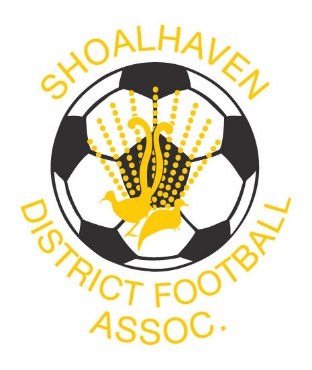 To register please email sdfa.coaching@shoalhavenfootball.com.au 0488034500 Direct Debit Details SDFA BS 082 762 ACC 64050 0038                   Shoalhaven Football School Holiday Clinics                   Shoalhaven Football School Holiday Clinics                   Shoalhaven Football School Holiday Clinics                   Shoalhaven Football School Holiday ClinicsSchool Holiday Clinics are part of the Shoalhaven Player PathwayProgram and will provide all players aged 5-13 years                                                   Cost = $75School Holiday Clinics are part of the Shoalhaven Player PathwayProgram and will provide all players aged 5-13 years                                                   Cost = $75School Holiday Clinics are part of the Shoalhaven Player PathwayProgram and will provide all players aged 5-13 years                                                   Cost = $75School Holiday Clinics are part of the Shoalhaven Player PathwayProgram and will provide all players aged 5-13 years                                                   Cost = $75LocationDateTimeSouth Nowra 3rd/4th October9 am – 12 noonPlayer NamePlayer AgeGenderVenueMobileEmailHealth Issue (detail below)Health Issue (detail below)